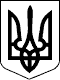 89 СЕСІЯ  ЩАСЛИВЦЕВСЬКОЇ СІЛЬСЬКОЇ РАДИ7 СКЛИКАННЯРІШЕННЯ29.03.2019 р.                                        №1561с. ЩасливцевеПро внесення змін до договору оренди земельних ділянокРозглянувши заяви фізичної особи *** щодо внесення змін до існуючого договору оренди земельних ділянок комунальної власності в зв’язку з припиненням підприємницької діяльності та додані документи, керуючись, приписами Закону України "Про оренду землі", Земельного кодексу України, Податкового кодексу України, ст. 26 Закону України "Про місцеве самоврядування в Україні", сесія Щасливцевської сільської ради ВИРІШІЛА:1. Внести зміни до Договору оренди землі №4АА002202-040872000010 від 04.04.2008 р. (дата підписання – 25.03.2008 р.) з відповідними змінами, сторона Орендар у договорі – фізичні особа-підприємець *** (реєстраційні номера об’єктів нерухомого майна у Державному реєстрі речових прав на нерухоме майно – ***, ***, ***, ***, ***, ***, *** зареєстрованих у встановленому законом порядку у державному реєстрі речових прав на нерухоме майно, номера записів про інше речове право (право оренди) - ***, ***, ***, ***, ***, ***, ***) змінивши у ньому статус Орендаря з фізичної особи-підприємця на фізичну особу.2. Доручити сільському голові Плохушко В.О. на виконання цього рішення укласти відповідну додаткову угоду до Договорів оренди землі зазначених пунктах 1, 2 цього рішення.3. Контроль за виконанням даного рішення покласти на Постійну комісію Щасливцевської сільської ради з питань регулювання земельних відносин та охорони навколишнього середовища.Сільський голова                                                              В.О. Плохушко